POLITICHE DI FINANZIAMENTO PER I SISTEMI EDUCATIVI INCLUSIVIStrumento di autovalutazione delle politiche di finanziamentoL’Agenzia Europea per i Bisogni Educativi Speciali e l’Educazione Inclusiva (l’Agenzia) è un’organizzazione indipendente e autonoma. L’Agenzia è cofinanziata dai ministeri dell’Istruzione dei relativi Stati membri e dalla Commissione europea tramite una sovvenzione di funzionamento nell’ambito del programma per l’istruzione Erasmus+ dell’Unione europea (UE) (2014-2020).Le opinioni espresse in questo documento non rappresentano necessariamente il punto di vista ufficiale dell’Agenzia, dei suoi Stati membri o della Commissione.I partner di progetto alle attività del progetto Politiche di finanziamento per i sistemi educativi inclusivi sono vivamente ringraziati per il loro contributo. Per l’elenco dei contributori, si rimanda a Politiche di finanziamento per i sistemi educativi inclusivi: quadro di orientamento politico.A cura di: Amanda Watkins, Edda Óskarsdóttir e Serge EbersoldÈ consentito l’uso di parti del testo purché accompagnate da una chiara dicitura della fonte utilizzata. Per ulteriori informazioni sui diritti di copyright, fare riferimento alla licenza Creative Commons riportata di seguito. Questo documento deve essere citato come segue: Agenzia Europea per i Bisogni Educativi Speciali e l’Educazione Inclusiva, 2018. Politiche di finanziamento per i sistemi educativi inclusivi: Strumento di autovalutazione delle politiche di finanziamento. (A. Watkins, E. Óskarsdóttir e S. Ebersold, a cura di). Odense, DanimarcaAl fine di garantire una maggiore accessibilità, questo documento è disponibile in 25 lingue e in formato elettronico accessibile sul sito web dell’Agenzia: www.european-agency.orgQuesta è una traduzione di un testo originale in inglese. In caso di dubbi sull’esattezza delle informazioni presenti nella traduzione, fare riferimento al testo originale in inglese.ISBN: 978-87-7110-849-1 (elettronico)© European Agency for Special Needs and Inclusive Education 2018www.european-agency.orgStrumento di autovalutazione delle politiche di finanziamentoLe tematiche, i traguardi e gli obiettivi politici identificati nel Quadro di orientamento politico devono essere direttamente correlati alle azioni politiche da intraprendere ai diversi livelli del sistema educativo inclusivo: scolastico, locale e nazionale. L’inquadramento delle tematiche, dei traguardi e degli obiettivi identificati nel Quadro di orientamento politico può essere utilizzato come base per l’esame delle attuali situazioni relative alle politiche di finanziamento e quindi per l’identificazione delle azioni politiche da intraprendere.Il presente documento introduce uno strumento di autovalutazione che può essere utilizzato per esplorare interrogativi politici in relazione al finanziamento di sistemi educativi inclusivi, quali:"Dove siamo adesso?""Dove vogliamo essere?""In che misura stiamo agendo bene?"Utilizzo dello strumento di autovalutazioneLo strumento di autovalutazione delle politiche di finanziamento è stato sviluppato tenendo presenti due possibili usi:Ha il potenziale per essere utilizzato inizialmente come sostegno per la revisione di quadri politici e per l’individuazione di un riferimento delle situazioni attuali.Dopo un periodo di cambiamento e di attuazione di politiche, ha il potenziale per essere utilizzato per il monitoraggio dell’attuazione delle politiche, l’individuazione e il riconoscimento dei progressi e degli sviluppi realizzati.Il presente strumento di autovalutazione è stato concepito per essere utilizzato dai decisori responsabili dello sviluppo e dell’attuazione delle politiche per l’educazione inclusiva a livello nazionale, regionale e/o locale. Lo strumento ha la manifesta intenzione di sostenere la riflessione in merito alle politiche di finanziamento per l’educazione inclusiva con i decisori che intervengono in diversi settori sociali – istruzione, salute, welfare, ecc. – a livello nazionale, regionale e/o locale.Se utilizzate con gruppi di professionisti, le informazioni raccolte tramite lo strumento sono potenzialmente in grado di:promuovere discussioni in merito a tematiche fondamentali condivise;condurre a una comprensione condivisa dei concetti chiave in tutti i settori;fornire una mappatura degli ostacoli e dei facilitatori percepiti per l’attuazione delle politiche di finanziamento;sostenere la riflessione di gruppo in modo che conduca all’identificazione di priorità e traguardi condivisi per azioni future.Compilazione dello strumento di autovalutazioneLe tabelle seguenti si basano sull’idea di un continuum progressivo nello sviluppo di politiche globali per il finanziamento di sistemi educativi inclusivi.Ogni tabella contiene due colonne di testi che rappresentano gli estremi delle attuali situazioni politiche (punti di partenza delle politiche e situazioni politiche ideali) e sono separate da colonne ombreggiate.I testi presenti nella colonna di sinistra indicano i punti di partenza delle politiche, vale a dire l’azione politica in relazione a un’area specifica è limitata o non viene intrapresa.Tra le colonne di testi sui punti di partenza delle politiche e sulle situazioni politiche ideali, si trovano alcune colonne ombreggiate che contengono simboli a freccia . Questi indicano un continuum progressivo verso la situazione politica ideale.La colonna successiva contiene testi che indicano le situazioni politiche ideali, vale a dire vi è un’azione politica globale e integrata che viene intrapresa in relazione a un’area specifica.Vi è poi una colonna per annotare prove ed eventuali commenti. Ciò consente agli utenti di fornire informazioni sulle fonti delle loro valutazioni, nonché chiarimenti o commenti valutativi relativi a voci specifiche. La registrazione di tali informazioni può anche essere utilizzata come base per la discussione in merito alle prove concernenti aree su cui basarsi e aree di sviluppo.L’ultima colonna serve per annotare potenziali priorità e possibili azioni per il futuro; è prevista in modo che gli utenti possano identificare le possibili fasi successive relative a voci specifiche.Compilando tutte le voci presenti nelle tabelle, risulterà evidente un profilo generale percepito dei punti di forza e delle criticità dell’attuale situazione politica.Lo strumento non fornisce alcuna "classificazione" dei simboli a freccia  che indicano il continuum progressivo. L’intenzione è che i paesi o gli utenti discutano e concordino la propria scala di valutazione che si colleghi a strumenti simili che possono utilizzare, applicando etichette per i punti di forza delle politiche e le aree di riflessione già in uso all’interno dei loro contesti lavorativi.Gli utenti devono indicare la posizione sul continuum delle attuali politiche del proprio paese. Ciò creerà un profilo generale di punti di forza percepiti e aree di riflessione delle strategie attuali in relazione al finanziamento di sistemi educativi inclusivi. Gli stakeholder possono utilizzarlo per identificare aree su cui basarsi e aree di sviluppo.Tale processo è ritenuto essenziale per trovare soluzioni al fine di superare gli ostacoli e identificare le azioni politiche prioritarie legate all’inquadramento delle tematiche, dei traguardi e degli obiettivi in materia di finanziamento delle politiche.Le tematiche intersettoriali, i traguardi e gli obiettivi delle politiche di finanziamento appaiono nelle tabelle come segue:le quattro tematiche intersettoriali sono presentate come titoli delle sezioni.i traguardi politici sono presentati come sottotitoli. Sono formulati come domande chiave per una valutazione e un esame complessivi.gli obiettivi specifici della politica di finanziamento sono gli elementi da sottoporre a valutazione. Sono presentati in forma di dichiarazioni opposte alle due estremità di un continuum progressivo.Adattamento dello strumento di autovalutazioneIl materiale presentato nelle tabelle è open-source e può essere adattato e sviluppato per rispondere a specifiche situazioni nazionali o locali, secondo necessità (per maggiori dettagli, fare riferimento alla licenza Creative Commons contenuta nel presente documento). Il presente strumento ha il potenziale per essere adattato dagli stakeholder nazionali per l’utilizzo in specifiche situazioni a livello regionale o locale. Ha anche il potenziale per essere adattato in diverse versioni da impiegare con gruppi di scuole o singole scuole, eventualmente utilizzando diversi formati di presentazione o media.Si auspica che gli utenti adattino i materiali in una varietà di modi sulla base delle loro esigenze.Sezione 1. La necessità di garantire che tutti gli studenti siano efficacemente inclusi in opportunità educative adeguate1.1 In che misura esiste un impegno politico intersettoriale per il diritto all’educazione inclusiva di tutti gli studenti?1.2 In che misura i meccanismi di assegnazione di risorse sostengono l’attuazione dell’educazione inclusiva all’interno dei contesti locali mediante un approccio basato sulla comunità?1.3 In che misura i meccanismi di assegnazione di risorse sostengono lo sviluppo della scuola e delle capacità ai fini dell’educazione inclusiva?Sezione 2. La necessità di promuovere un approccio di sviluppo scolastico per l’educazione inclusiva2.1 Gli incentivi per l’offerta educativa di ambienti di apprendimento di sostegno sono disponibili per tutte le scuole?2.2 In che misura le scuole sono supportate affinché siano autonome nell’assumere la responsabilità di rispondere ai bisogni di tutti gli studenti?2.3 In che misura l’attuazione dell’educazione inclusiva è incorporata in meccanismi di garanzia della qualità a livello scolastico?Sezione 3. La necessità di offrire ambienti di apprendimento innovativi e flessibili3.1 In che misura i sistemi di assegnazione delle risorse e di supporto promuovono strategie di sviluppo delle capacità a diversi livelli di sistema?3.2 In che misura i contesti speciali separati sono supportati in modo efficace per fungere da risorsa per i contesti tradizionali?3.3 In che misura l’educazione inclusiva è integrata in tutte le opportunità di sviluppo professionale?Sezione 4. La necessità di garantire sistemi trasparenti e responsabili di educazione inclusiva4.1 Sono previste strategie di governance multilivello e multi-stakeholder che promuovono efficacemente sistemi coordinati per l’educazione inclusiva?4.2 In che misura è stato sostenuto e realizzato il passaggio da meccanismi di controllo procedurali a sistemi in cui i principali stakeholder sono chiaramente ritenuti responsabili dell’educazione inclusiva?4.3 In che misura i traguardi e gli obiettivi dell’educazione inclusiva sono alla base del quadro di garanzia della qualità?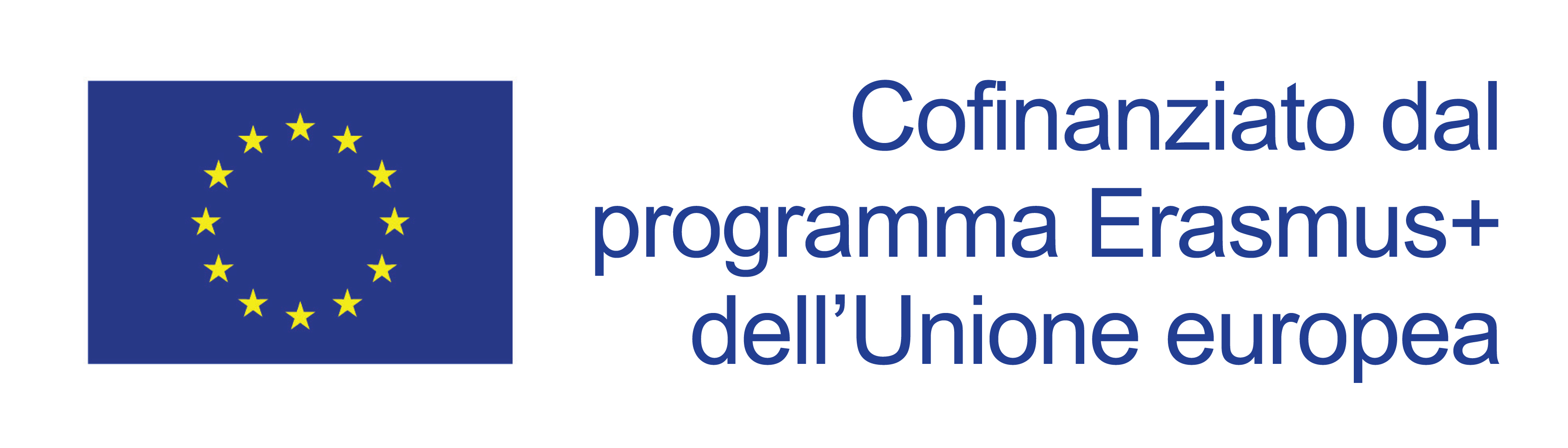 Il sostegno della Commissione europea per la realizzazione di questa pubblicazione non comporta un’approvazione dei contenuti, i quali riflettono esclusivamente le opinioni degli autori. Pertanto, la Commissione non può essere ritenuta responsabile per qualsiasi uso possa essere fatto delle informazioni ivi contenute.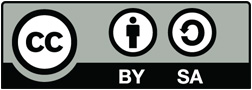 © 2018 della European Agency for Special Needs and Inclusive Education. Politiche di finanziamento per i sistemi educativi inclusivi: Strumento di autovalutazione delle politiche di finanziamento. Quest’opera è una risorsa didattica aperta. Quest’opera è stata rilasciata con licenza Creative Commons Attribuzione - Condividi allo stesso modo 4.0 Internazionale. Per leggere una copia della licenza visita il sito web http://creativecommons.org/licenses/by-sa/4.0/ o spedisci una lettera a Creative Commons, PO Box 1866, Mountain View, CA 94042, USA.SegreteriaUfficio di BruxellesØstre Stationsvej 33DK-5000 Odense C DenmarkTel: +45 64 41 00 20secretariat@european-agency.orgRue Montoyer, 21BE-1000 Brussels BelgiumTel: +32 2 213 62 80brussels.office@european-agency.orgPunti di partenza delle politicheSituazioni politiche idealiProve/commentiPotenziali priorità/azioni per il futuro1.1.1 L’impegno finanziario nei confronti dell’educazione inclusiva è limitato o nulloL’impegno finanziario nei confronti dell’educazione inclusiva è chiaramente specificato e attuato1.1.2 L’impegno finanziario nei confronti dell’eccellenza per tutti gli stakeholder del sistema è limitato o nulloL’impegno finanziario nei confronti dell’eccellenza per tutti gli stakeholder del sistema è chiaramente specificato e attuato1.1.3 L’impegno nei confronti dello sviluppo didiverse misure di sostegno – che dispongono di risorse adeguate – per studenti e stakeholder è limitato o nulloL’impegno nei confronti dello sviluppo didiverse misure di sostegno – che dispongono di risorse adeguate – per studenti e stakeholder è chiaramente specificato e attuatoPunti di partenza delle politicheSituazioni politiche idealiProve/commentiPotenziali priorità/azioni per il futuro1.2.1 Non sono disponibili le risorse necessarie per porre in essere l’educazione inclusiva come compito fondamentale e area di responsabilità a tutti i livelli decisionali (nazionale, locale e scolastico)Sono ampiamente disponibili le risorse necessarie per porre in essere l’educazione inclusiva come compito fondamentale e area di responsabilità a tutti i livelli decisionali (nazionale, locale e scolastico)1.2.2 Non sono disponibili le risorse necessarie affinché le scuole attuino la propria responsabilità sociale nei confronti dell’educazione inclusivaSono ampiamente disponibili le risorse necessarie affinché le scuole attuino la propria responsabilità sociale nei confronti dell’educazione inclusiva1.2.3 Non sono disponibili le risorse specifiche e mirate, necessarie affinché le scuole rispondano all’intera gamma di bisogni diversificati degli studentiSono ampiamente disponibili le risorse specifiche e mirate, necessarie affinché le scuole rispondano all’intera gamma di bisogni diversificati degli studentiPunti di partenza delle politicheSituazioni politiche idealiProve/commentiPotenziali priorità/azioni per il futuro1.3.1 Sussiste uno squilibrio tra approcci di finanziamento (basato sulle entrate) fondati sulle esigenze educative e approcci di finanziamento (basato sulla produttività) che coinvolgono tutti i soggetti del processo educativoÈ attuato in modo efficace un equilibrio sostenibile tra approcci di finanziamento (basato sulla produttività) che coinvolgono tutti i soggetti del processo educativo e approcci di finanziamento (basato sulle entrate) fondati sulle esigenze educative1.3.2 Le risorse disponibili per lo sviluppo di comunità educative inclusive sono limitate o nulle È disponibile un’ampia varietà di risorse per lo sviluppo di comunità educative inclusivePunti di partenza delle politicheSituazioni politiche idealiProve/commentiPotenziali priorità/azioni per il futuro2.1.1 Il sostegno finanziario mirato, a disposizione di scuole e studenti a rischio di scarso rendimento, è limitato o nulloÈ disponibile una varietà di possibilità di sostegno finanziario mirato per scuole e studenti a rischio di scarso rendimento2.1.2 Le risorse disponibili a sostegno di un operato efficace all’interno delle reti di apprendimento sono limitate o nulleÈ disponibile un’ampia varietà di risorse a sostegno di un operato efficace all’interno delle reti di apprendimentoPunti di partenza delle politicheSituazioni politiche idealiProve/commentiPotenziali priorità/azioni per il futuro2.2.1 I livelli di flessibilità nell’utilizzo del finanziamento pubblico sono limitati o nulliSussistono livelli di flessibilità chiaramente specificati ed efficacemente monitorati nell’utilizzo del finanziamento pubblico2.2.2 La flessibilità a livello scolastico rispetto ai curriculum, alla valutazione e all’assegnazione delle risorse è limitata o nullaSono previsti gradi di flessibilità chiaramente specificati e monitorati rispetto ai curriculum, alla valutazione e all’assegnazione delle risorsePunti di partenza delle politicheSituazioni politiche idealiProve/commentiPotenziali priorità/azioni per il futuro2.3.1 Le risorse disponibili a sostegno delle scuole nell’attuazione della leadership distribuita sono limitate o nulleÈ disponibile un’ampia varietà di risorse a sostegno delle scuole nell’attuazione della leadership distribuita2.3.2 Non è previsto un quadro di meccanismi di assegnazione di risorse necessario per ambienti di apprendimento innovativi e di supportoÈ previsto un quadro di meccanismi di assegnazione di risorse necessario per ambienti di apprendimento innovativi e di supportoPunti di partenza delle politicheSituazioni politiche idealiProve/commentiPotenziali priorità/azioni per il futuro3.1.1 Le risorse a sostegno delle strategie locali di sviluppo delle capacità basate sulla comunità non sono disponibiliSono ampiamente disponibili risorse a sostegno delle strategie locali di sviluppo delle capacità basate sulla comunità3.1.2 Le risorse disponibili a sostegno delle strategie di sviluppo delle capacità basate sulla scuola sono limitate o nulleÈ disponibile un’ampia varietà di risorse a sostegno delle strategie di sviluppo delle capacità basate sulla scuola3.1.3 Le risorse specifiche e mirate per le strategie di sviluppo delle capacità in merito all’offerta educativa di sostegno esterno per i bisogni degli studenti sono limitate o nulleLe risorse specifiche e mirate per le strategie di sviluppo delle capacità in merito all’offerta educativa di sostegno esterno per i bisogni degli studenti sono ampiamente disponibiliPunti di partenza delle politicheSituazioni politiche idealiProve/commentiPotenziali priorità/azioni per il futuro3.2.1 Gli incentivi affinché i contesti speciali fungano da centri risorsa a sostegno del settore ordinario sono limitati o nulliÈ prevista una varietà di incentivi disponibili affinché i contesti speciali fungano da centri risorsa a sostegno del settore ordinario3.2.2 Non sussistono le risorse necessarie per garantire l’integrazione delle tematiche dell’educazione inclusiva in tutte le attività di formazione pre-ruolo e in servizio di specialisti che operano in contesti separatiÈ prevista una varietà di risorse per garantire l’integrazione delle tematiche dell’educazione inclusiva in tutte le attività di formazione pre-ruolo e in servizio di specialisti che operano in contesti separatiPunti di partenza delle politicheSituazioni politiche idealiProve/commentiPotenziali priorità/azioni per il futuro3.3.1 Le risorse per integrare l’educazione inclusiva in tutte le opportunità di formazione/istruzione dei docenti sono limitate o nulleLe risorse necessarie per integrare l’educazione inclusiva in tutte le opportunità di formazione/istruzione dei docenti sono ampiamente disponibili3.3.2 Le risorse per promuovere le capacità di leadership per lo sviluppo di scuole inclusive sono limitate o nulleLe risorse necessarie per promuovere le capacità di leadership per lo sviluppo di scuole inclusive sono ampiamente disponibili3.3.3 Le risorse per includere i genitori nelle opportunità di formazione/sviluppo sono limitate o nulleLe risorse necessarie per includere i genitori nelle opportunità di formazione/sviluppo sono ampiamente disponibiliPunti di partenza delle politicheSituazioni politiche idealiProve/commentiPotenziali priorità/azioni per il futuro4.1.1 Non sono stati istituiti i meccanismi di governance e assegnazione di risorse necessari per promuovere e guidare l’operato delle reti di scuoleSono stati istituiti e sono ampiamente attuati efficaci meccanismi di governance e assegnazione di risorse necessari per promuovere e guidare l’operato delle reti di scuole4.1.2 Non sono stati istituiti i meccanismi di governance e assegnazione di risorse necessari per promuovere e guidare la collaborazione orizzontale, l’assegnazione delle risorse e il processo decisionale a livello locale all’interno delle comunità locali e tra di esseSono stati istituiti e sono ampiamente attuati efficaci meccanismi di governance e assegnazione di risorse necessari per promuovere e guidare la collaborazione orizzontale, l’assegnazione delle risorse e il processo decisionale a livello locale all’interno delle comunità locali e tra di esse4.1.3 Non sono stati istituiti i meccanismi di governance e assegnazione di risorse necessari per garantire un quadro di sostegno interdisciplinare professionale efficaceSono stati istituiti e sono ampiamente attuati efficaci meccanismi di governance e assegnazione di risorse necessari per garantire un quadro di sostegno interdisciplinare professionale efficace4.1.4 Non sussistono le risorse necessarie per garantire che sussista un quadro di governance interministeriale efficace ed efficienteSussistono risorse dedicate per garantire che sia previsto un efficace ed efficiente quadro di governance interministeriale Punti di partenza delle politicheSituazioni politiche idealiProve/commentiPotenziali priorità/azioni per il futuro4.2.1 Non vi è alcun legame tra il finanziamento dell’educazione inclusiva e la progettazione delle risorse basata su un approccio scientificoIl legame tra il finanziamento dell’educazione inclusiva e la progettazione delle risorse basata su un approccio scientifico è chiaro e integrato nella politica e nell’attuazione4.2.2 Non sussistono le risorse necessarie per mettere in atto meccanismi di monitoraggio che colleghino l’utilizzo delle risorse da parte delle scuole ai dati relativi all’avanzamento verso gli obiettivi di efficienza ed equitàSono previste risorse dedicate per mettere in atto meccanismi di monitoraggio che colleghino l’utilizzo delle risorse da parte delle scuole ai dati relativi all’avanzamento verso gli obiettivi di efficienza ed equità4.2.3 Il finanziamento dell’educazione inclusiva è incoerente con il quadro degli obiettivi e degli indicatori di sistema per l’educazione inclusivaIl finanziamento dell’educazione inclusiva è coerente e confrontato con un quadro di obiettivi di sistema e indicatori per l’educazione inclusiva4.2.4 Non sussistono le risorse necessarie per integrare le tematiche dell’educazione inclusiva all’interno di tutti i meccanismi di segnalazione e divulgazioneSono previste risorse dedicate per integrare efficacemente le tematiche dell’educazione inclusiva all’interno di tutti i meccanismi di segnalazione e divulgazionePunti di partenza delle politicheSituazioni politiche idealiProve/commentiPotenziali priorità/azioni per il futuro4.3.1 Non sono evidenti o non sono stati istituiti i meccanismi di assegnazione di risorse, necessari per garantire che le tematiche dell’educazione inclusiva siano integrate in tutti i sistemi di garanzia della qualitàSono previsti chiari ed efficaci meccanismi di assegnazione di risorse per garantire che le tematiche dell’educazione inclusiva siano integrate in tutti i sistemi di garanzia della qualità4.3.2 Non sussistono le risorse necessarie per sviluppare e realizzare strumenti e meccanismi di garanzia della qualità dell’educazione inclusivaLe risorse necessarie per sviluppare e realizzare strumenti e meccanismi di garanzia della qualità dell’educazione inclusiva sono presenti ed efficacemente operative